Student Application for Professional Development FundingStudent Professional Development Funding is available to admitted and currently enrolled graduate students in Educational Psychology programs contingent upon the availability of funds.A student may be eligible for expenses related to registration and/or travel to a conference up to $200.00 during an academic year. Students are also encouraged to seek other sources of funding through their place of work (e.g., school district); Graduate Student Organization (http://nau.edu/Student-Orgs/Graduate-Student-Government/Funding-Opportunities/); COE Dean’s Graduate Research/Travel Grant Program Application (https://nau.edu/coe/student-resources/travel-and-research-grants/).  Preference will be given to those students who are presenting at conferences.Educational Psychology accepts applications twice a year -- October 1 and February 1.  Submit applications to: Educational Psychology Department PO Box 5774, Flagstaff, AZ 86011 or fax to(928) 523-9284.  LATE APPLICATIONS WILL NOT BE ACCEPTED.  Only completed applications along with documentation (e.g., conference brochure) or proof of acceptance for presentations/posters along with a letter of support from an EPS faculty member or faculty advisor will be reviewed. Support letters from faculty can be emailed to EPS@nau.edu.  All travel must be completed by the end of a fiscal year (June 30th).Application Submission Date:   Name:    Last, First, MI     			NAU Student ID #:          Phone:         				Current Email:        Program Name:  		Advisor’s Name:        List of Classes in which you are currently enrolled:         Current Cum GPA:          Attending Only		  Attending and PresentingDate Conference Starts:         Date Conference Ends:   List the name of the conference, reason for attending, relationship to your Program of Study:        What are the benefits to you as a Graduate Student for attending this conference?        List all other potential sources of funding you have either applied for or have already received to help attend this conference (include if you have received support from the organization as a result of helping out at the conference):        Funding Request Information:  Conference Registration Total: $     Travel Expense Total: $     	Mode of transportation:      Other Expense Total:  $     	Description of other expenses:      Funding Granted?   Yes	 No		Amount: $     _______________________________________________		________________________________EPS Department Chair Signature					DateCollege of EducationDepartment of Educational Psychology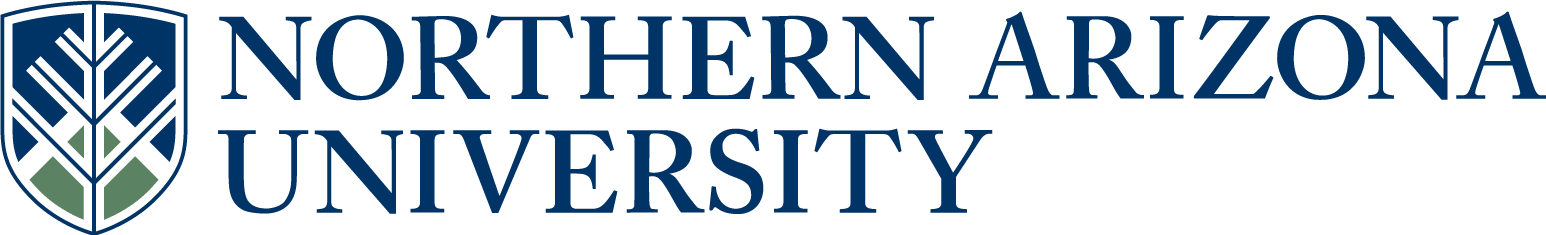 